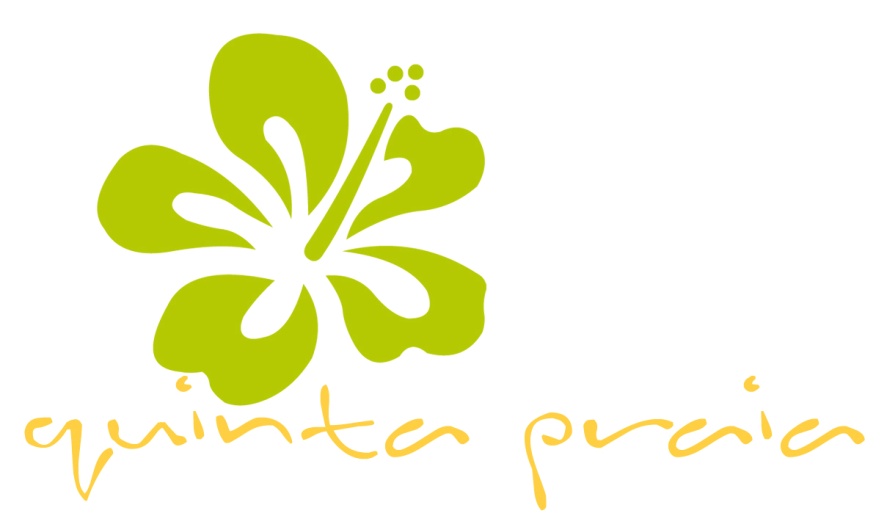 Entry form Festival de Cinema Quinta Praia(Enviar entry form preenchida no Word.  A assinatura é feita pelo responsável do filme. Enviar para festivalquintapraia@gmail.com / (Send completed entry form in Word format. Signing is made by the responsible of the film. Submit to festivalquintapraia@gmail.com)Título (Title): Género (Genre): ________________________________________________________________Duração (Duration) : ____________________País (Country):________________________________________________________________Realizado(es) ( Diretor/s): ________________________________________________________________Argumento (Screenplay):________________________________________________________________Produtor (Producer):________________________________________________________________Direção de fotografia (Cinematography): ________________________________________________________________Atores (Actors) Edição (Editing)Ano do filme (Movie year) :Número de telemóvel do responsável pelo filme (Phone mobile of the person responsible for the film:Endereço de email do responsável pelo filme  (Email address of the person responsible for the film) :Formato do filme (Movie format):Assinatura do responsável pelo filme (Signature) :Notas :Os filmes selecionados serão exibidos em espaço público. O responsável pelo filme deve autorizar esta inscrição. O  filme deve ser enviado por We transfer  (até 2GB).Deve enviar para o email festivaquintapraia@gmail.com  uma pasta zipada ou .rar com a entry form preenchida ; 2 screeners do filme, sinopse e foto do realizador Deve manter-se contactável, no caso de o formato não ser adequado para projetar.Notes: The selected films will be shown in public space. The responsible for the film should authorize this entry form.The film must be sent by We transfer (2GB) to festivalquintapraia@gmail.com Send this entry form along with 2 screeners of the film, 1 director´s photo, and synopsis of the film, in a folder .rar or zipped. 
You should keep in touch in case the format is not suitable for exhibition.